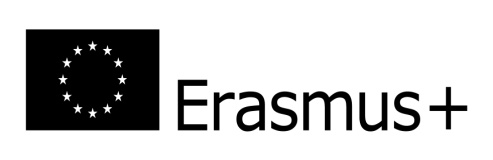 Formularz zgłoszeniowy nauczycielado projektu pt. „Mobilność uczniów i nauczycieli Zespołu Szkół Nr 3 w Wyszkowie fundamentem sukcesu zawodowego  w 2021 r.”Dane kandydata:Imię i nazwisko: …………………………………………………….Adres zamieszkania:…………………………………………………Telefon kontaktowy:………………………………………………..e-mail:……………………………………………………………….Klasa, w której prowadzę zajęcia w charakterze nauczyciela kształcenia zawodowego* 
w roku szkolnym 2020/2021:………………………………………….Liczba lat pracy w Zespole Szkół Nr 3 im. Jana Kochanowskiego:……………Deklaruję, że znam język angielski w stopniu umożliwiającym wykonywanie zadań wynikających z założeń projektowych związanych z realizacją projektu . „Mobilność uczniów i nauczycieli Zespołu Szkół Nr 3 w Wyszkowie fundamentem sukcesu zawodowego  w 2021 r.”TAKNIEDeklaruję chęć dzielenia się zdobytą wiedzą w czasie pobytu w Wielkiej Brytanii i po powrocie do kraju w formie:lekcji otwartych przygotowania prezentacjispotkań z innymi nauczycielami w celu wymiany doświadczeńOświadczam, że informacje zawarte w formularzu zgłoszeniowym są zgodne z prawdą……………………………………………………………..    data, podpis uczestnika projektu*nauczyciel kształcenia zawodowego jest rozumiany, jako nauczyciel teoretycznych przedmiotów zawodowych oraz nauczycieli praktycznej nauki zawodu. OŚWIADCZENIE OŚWIADCZENIE OŚWIADCZENIE OŚWIADCZENIEJa, niżej podpisany:        Wyrażam zgodę           Nie wyrażam zgody na przetwarzanie mojego imienia i nazwiska, peselu, adresu zamieszkania.       Wyrażam zgodę           Nie wyrażam zgody na przetwarzanie mojego adresu e-mail w celu przekazywania mi informacji drogą elektroniczną w rozumieniu ustawy zdnia 18 lipca 2002 roku o świadczeniu usług drogą elektroniczną.       Wyrażam zgodę            Nie wyrażam zgody na przetwarzanie mojego numeru telefonu, przez Zespół Szkół Nr 3 im. Jana Kochanowskiego w Wyszkowie.Ja, niżej podpisany:        Wyrażam zgodę           Nie wyrażam zgody na przetwarzanie mojego imienia i nazwiska, peselu, adresu zamieszkania.       Wyrażam zgodę           Nie wyrażam zgody na przetwarzanie mojego adresu e-mail w celu przekazywania mi informacji drogą elektroniczną w rozumieniu ustawy zdnia 18 lipca 2002 roku o świadczeniu usług drogą elektroniczną.       Wyrażam zgodę            Nie wyrażam zgody na przetwarzanie mojego numeru telefonu, przez Zespół Szkół Nr 3 im. Jana Kochanowskiego w Wyszkowie.Ja, niżej podpisany:        Wyrażam zgodę           Nie wyrażam zgody na przetwarzanie mojego imienia i nazwiska, peselu, adresu zamieszkania.       Wyrażam zgodę           Nie wyrażam zgody na przetwarzanie mojego adresu e-mail w celu przekazywania mi informacji drogą elektroniczną w rozumieniu ustawy zdnia 18 lipca 2002 roku o świadczeniu usług drogą elektroniczną.       Wyrażam zgodę            Nie wyrażam zgody na przetwarzanie mojego numeru telefonu, przez Zespół Szkół Nr 3 im. Jana Kochanowskiego w Wyszkowie.Ja, niżej podpisany:        Wyrażam zgodę           Nie wyrażam zgody na przetwarzanie mojego imienia i nazwiska, peselu, adresu zamieszkania.       Wyrażam zgodę           Nie wyrażam zgody na przetwarzanie mojego adresu e-mail w celu przekazywania mi informacji drogą elektroniczną w rozumieniu ustawy zdnia 18 lipca 2002 roku o świadczeniu usług drogą elektroniczną.       Wyrażam zgodę            Nie wyrażam zgody na przetwarzanie mojego numeru telefonu, przez Zespół Szkół Nr 3 im. Jana Kochanowskiego w Wyszkowie.Zostałam/em poinformowana/y na podstawie art. 13 oraz art. 14 Rozporządzenia Parlamentu Europejskiego i Rady(UE) 2016/679 zdnia 27 kwietnia 2016 roku w sprawie ochrony osób fizycznych w związku z przetwarzaniem danych osobowych i w sprawie swobodnego przepływu takich danych oraz uchylenia dyrektywy 95/46/WE, że:Zostałam/em poinformowana/y na podstawie art. 13 oraz art. 14 Rozporządzenia Parlamentu Europejskiego i Rady(UE) 2016/679 zdnia 27 kwietnia 2016 roku w sprawie ochrony osób fizycznych w związku z przetwarzaniem danych osobowych i w sprawie swobodnego przepływu takich danych oraz uchylenia dyrektywy 95/46/WE, że:Zostałam/em poinformowana/y na podstawie art. 13 oraz art. 14 Rozporządzenia Parlamentu Europejskiego i Rady(UE) 2016/679 zdnia 27 kwietnia 2016 roku w sprawie ochrony osób fizycznych w związku z przetwarzaniem danych osobowych i w sprawie swobodnego przepływu takich danych oraz uchylenia dyrektywy 95/46/WE, że:Zostałam/em poinformowana/y na podstawie art. 13 oraz art. 14 Rozporządzenia Parlamentu Europejskiego i Rady(UE) 2016/679 zdnia 27 kwietnia 2016 roku w sprawie ochrony osób fizycznych w związku z przetwarzaniem danych osobowych i w sprawie swobodnego przepływu takich danych oraz uchylenia dyrektywy 95/46/WE, że:Administratorem danych osobowych jest Administratorem danych osobowych jest Zespół Szkół Nr 3 im. Jana Kochanowskiego w WyszkowieZespół Szkół Nr 3 im. Jana Kochanowskiego w WyszkowieDane kontaktowe inspektora ochrony danychDane kontaktowe inspektora ochrony danychiod@ckziu.ostroleka.pliod@ckziu.ostroleka.plCelem przetwarzania jestCelem przetwarzania jestrealizacja zadań projekturealizacja zadań projektuPodstawą przetwarzania jest moja zgodaPodstawą przetwarzania jest moja zgodazgoda osoby, której dane dotyczązgoda osoby, której dane dotycząDane osobowe nie będą przekazywane do państwa trzeciego lub organizacji międzynarodowej.Dane osobowe nie będą przekazywane do państwa trzeciego lub organizacji międzynarodowej.Dane osobowe nie będą przekazywane do państwa trzeciego lub organizacji międzynarodowej.Dane osobowe nie będą przekazywane do państwa trzeciego lub organizacji międzynarodowej.Moje dane osobowe będą przechowywane do czasu zakończenia realizacji projektu.Moje dane osobowe będą przechowywane do czasu zakończenia realizacji projektu.Moje dane osobowe będą przechowywane do czasu zakończenia realizacji projektu.Moje dane osobowe będą przechowywane do czasu zakończenia realizacji projektu.Ze zgody mogę wycofać się w każdej chwili. Wycofanie się ze zgody należy złożyć pisemnie do administratora. Wycofanie się ze zgody wiąże się z brakiem możliwości przetwarzania moich danych i udziału w projekcie.Ze zgody mogę wycofać się w każdej chwili. Wycofanie się ze zgody należy złożyć pisemnie do administratora. Wycofanie się ze zgody wiąże się z brakiem możliwości przetwarzania moich danych i udziału w projekcie.Ze zgody mogę wycofać się w każdej chwili. Wycofanie się ze zgody należy złożyć pisemnie do administratora. Wycofanie się ze zgody wiąże się z brakiem możliwości przetwarzania moich danych i udziału w projekcie.Ze zgody mogę wycofać się w każdej chwili. Wycofanie się ze zgody należy złożyć pisemnie do administratora. Wycofanie się ze zgody wiąże się z brakiem możliwości przetwarzania moich danych i udziału w projekcie.Mam prawo do: bycia poinformowanym, wglądu, poprawiania, wycofania w dowolnym momencie zgody naprzetwarzanie moich danych osobowych, żądania dostępu do swoich danych, ich sprostowania, usunięcia lub ograniczenia przetwarzania lub o prawie do wniesienia sprzeciwu wobec przetwarzania, wniesienia skargi do organu nadzorczego, odszkodowania.Mam prawo do: bycia poinformowanym, wglądu, poprawiania, wycofania w dowolnym momencie zgody naprzetwarzanie moich danych osobowych, żądania dostępu do swoich danych, ich sprostowania, usunięcia lub ograniczenia przetwarzania lub o prawie do wniesienia sprzeciwu wobec przetwarzania, wniesienia skargi do organu nadzorczego, odszkodowania.Mam prawo do: bycia poinformowanym, wglądu, poprawiania, wycofania w dowolnym momencie zgody naprzetwarzanie moich danych osobowych, żądania dostępu do swoich danych, ich sprostowania, usunięcia lub ograniczenia przetwarzania lub o prawie do wniesienia sprzeciwu wobec przetwarzania, wniesienia skargi do organu nadzorczego, odszkodowania.Mam prawo do: bycia poinformowanym, wglądu, poprawiania, wycofania w dowolnym momencie zgody naprzetwarzanie moich danych osobowych, żądania dostępu do swoich danych, ich sprostowania, usunięcia lub ograniczenia przetwarzania lub o prawie do wniesienia sprzeciwu wobec przetwarzania, wniesienia skargi do organu nadzorczego, odszkodowania.Decyzje dotyczące przetwarzania danych osobowych uczestnika nie będą podejmowane w sposób zautomatyzowany. Administrator nie profiluje danych osobowych.Decyzje dotyczące przetwarzania danych osobowych uczestnika nie będą podejmowane w sposób zautomatyzowany. Administrator nie profiluje danych osobowych.Decyzje dotyczące przetwarzania danych osobowych uczestnika nie będą podejmowane w sposób zautomatyzowany. Administrator nie profiluje danych osobowych.Decyzje dotyczące przetwarzania danych osobowych uczestnika nie będą podejmowane w sposób zautomatyzowany. Administrator nie profiluje danych osobowych.Administrator nie przewiduje przetwarzania danych osobowych w celu innym niż cel, w którym dane osobowe zostały zebrane.Administrator nie przewiduje przetwarzania danych osobowych w celu innym niż cel, w którym dane osobowe zostały zebrane.Administrator nie przewiduje przetwarzania danych osobowych w celu innym niż cel, w którym dane osobowe zostały zebrane.Administrator nie przewiduje przetwarzania danych osobowych w celu innym niż cel, w którym dane osobowe zostały zebrane.Podanie danych osobowych jest dobrowolne.Podanie danych osobowych jest dobrowolne.Podanie danych osobowych jest dobrowolne.Podanie danych osobowych jest dobrowolne.Administrator po ustaniu celu przetwarzania planuje dalsze przetwarzanie danych tylko w przypadku, gdy osoba, której dane dotyczą, wyrazi na to zgodę.Administrator po ustaniu celu przetwarzania planuje dalsze przetwarzanie danych tylko w przypadku, gdy osoba, której dane dotyczą, wyrazi na to zgodę.Administrator po ustaniu celu przetwarzania planuje dalsze przetwarzanie danych tylko w przypadku, gdy osoba, której dane dotyczą, wyrazi na to zgodę.Administrator po ustaniu celu przetwarzania planuje dalsze przetwarzanie danych tylko w przypadku, gdy osoba, której dane dotyczą, wyrazi na to zgodę.ImięNazwiskoDataPodpis nauczyciela